EK – 1….. / ….. /202.. Ek-1                                      TIBBİ HİZMETLER VE TEKNİKLERBÖLÜM BAŞKANLIĞINA.......... / ………. eğitim – öğretim yılı ………………. yarıyılında, Abdi Sütcü  Sağlık Hizmetleri     Meslek            Yüksekokulunda okutulacak olan ve tabloda belirtilen dersleri vermek üzere görevlendirilmeyi talep etmekteyim.Bilgilerinizi ve gereğini arz ederim. 										                Adı – Soyadı - İmzası    EK - 2ÇUKUROVA ÜNİVERSİTESİ………. FAKÜLTESİ / YÜKSEKOKULU / MESLEK YÜKSEKOKULU / DEVLET           KONSERVATUVARI………  BÖLÜMÜ / PROGRAMI	ANABİLİM /ANASANAT DALI………. EĞİTİM - ÖĞRETİM YILI	YARIYILI DERS YÜKLERİ                      (Öğretim Elemanı 1)                       Adı - Soyadı                     (Öğretim Elemanı 2)                      Adı – Soyadı                EK - 3Kontrol ListesiDers vermek üzere görevlendirilecek öğretim elemanının dilekçesi, ders verilmekistenen program ve ders(ler)i ulusal ve AKTS kredileri ile birlikte belirtir şekilde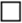 düzenlenmiş.Dilekçe ile anabilim / anasanat dalı / bölüm kurul kararları ve fakülte yönetimkurulu kararlarında yer alan dersin adı, kodu, verileceği yarıyıl, ulusal kredisi,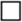 AKTS'si, saatine ilişkin bilgiler arasında uyuşmazlık bulunmuyor.(Çoklu ders görevlendirme teklifleri için kontrol edilecektir) Her bir öğretim elemanı için ayrı bir karar alınmış ve öğretim elemanlarının ders vermesine ilişkin evraklar, ilgili kararların arkasına eklenmiş.(Yabancı dilde eğitim yapılan programlar için kontrol edilecektir) Yabancı dil yeterlik belgesi eklenmiş ve belgenin geçerlilik süresi devam ediyor.(Geçici mezuniyet belgesi eklenmiş ise kontrol edilecektir) Evrakın geçerlilik süresi devam ediyor.Dersi verecek öğretim elemanının haftalık ders yükünün 12 saati geçip geçmediğiilgili birimden teyit edildi.(Haftalık ders yükü 12 saati aşıyor ise kontrol edilecektir). Anabilim / bilim / sanat dalında ilgili ders(ler)i verebilecek diğer öğretim elemanlarının ders yükünütamamladığını gösterir çizelge teklife eklendi.(Verilecek ders alandışı seçmeli ise kontrol edilecektir). Teklif yazısının Öğrenci İşleri Daire Başkanlığına da dağıtımı yapıldı.Kontrolü Yapan PersonelinAdı - Soyadı - İmzasıKoduAdıDönemiDers SaatiKrediAKTSVerileceği Bölüm / ProgramKoduAdıDers SaatiToplam Ders YüküZorunlu Ders YüküÜcretli Ders Yüküİdari GöreviKoduAdıDers SaatiToplam Ders YüküZorunlu Ders YüküÜcretli Ders Yüküİdari Görevi